附件：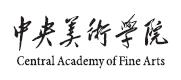 2018-2019学年派遣岗位公开招聘笔试准 考 证准考证号：          姓    名：          性    别：          考试时间：2019年3月16日9:00-12:00考 生 须 知1.考生须在3月16日8:45前进入考场，开考15分钟后不得入场；2.考生须携带身份证原件、复印件与准考证应考；3.考生请自备2B铅笔、黑色钢笔或签字笔；4.禁止携带书籍、纸张、电子记事工具、移动通讯工具、照相机等非考试用具进入考场，否则按作弊处理；5.卷面不得出现与试题无关的任何标记，否则试卷作废；6.不得污损校园建筑及考场内设施。